Publicado en Barcelona el 17/01/2017 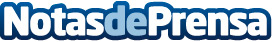 La autoescuela Soy18 inventa el método B.A.S.A.M, un innovador sistema para aprender a conducirSoy18 nace con cinco puntos ubicados estratégicamente en pleno centro de Barcelona. La autoescuela llega con el firme propósito de cambiar por completo el método de aprender a conducir a través de un novedoso sistema, el B.A.S.A.M (Bus, Aula, Simulador, Automático, Manual)Datos de contacto:Daniel LópezNota de prensa publicada en: https://www.notasdeprensa.es/la-autoescuela-soy18-inventa-el-metodo-b-a-s-a Categorias: Automovilismo Cataluña Emprendedores Industria Automotriz http://www.notasdeprensa.es